Информационное письмоУважаемые собственники! Государственная жилищная инспекция Нижегородской области сообщает, что с 24 июля 2021 г. обеспечена возможность проведения первого общего собрания собственников помещений в многоквартирном доме в форме заочного голосования с использованием ГИС ЖКХ (далее – Система).                         Зам.ген. директора                                ООО «УК «Промгражданстрой»   Федотов А.В.                        01.09.2021 г.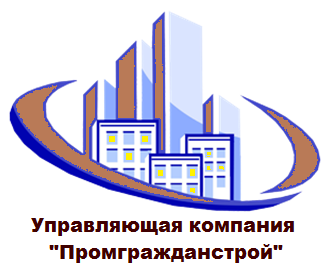 ООО «Управляющая Компания «ПРОМГРАЖДАНСТРОЙ»607233, Нижегородская область,г. Арзамас, ул. Ленина, 116, помещение 1,тел. 88314775007, 8 9873940503e-mail: ukpgs@inbox.ruИНН 5243038894 КПП 524301001р/с 40702810042000039117в Волго-Вятский банк ПАО СБЕРБАНК г.Н.НовгородБИК 042202603,  к/с 30101810900000000603